 Castlerea Community School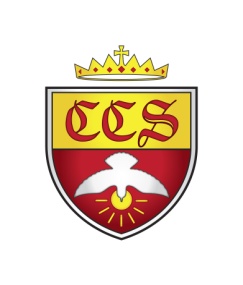 Castlerea, Co. Roscommon	Tel: (094) 9620177 / 9621013.  Fax: (094) 9621016End of Year Assessment: LCA 1Dear students and parents,The following is a breakdown of the components which will be taken into account in arriving at a final grade for your end of year report.  ComponentKey Assignment / Task workEngagement since 12th March